    DOPORUČUJÍCÍ DOPISDoporučuji tímto studenta/ku      , narozeného/ou dne dd/mm/rrrr,  t.č. studující/ho v       k přijetí do Programu mobility Aurora UP – mobilita studentů – praktická stáž a získání zahraniční odborné praxe u vyjednané přijímající organizace/podniku. Odůvodnění:       Způsob uznání praktické stáže: kredity, v počtu       a/nebo záznam o praktické stáži v dodatku k diplomu.Praktická stáž je součástí studijního plánu výše uvedeného studijního programu/oboru:  ANO     NE.Místo:      	Datum: Podpis odpovědné osoby                                                                             Jméno a pozice:       Katedra/fakulta:      Telefon, fax, e-mail:       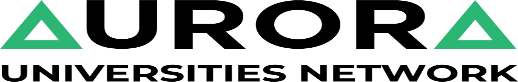 MOBILITA STUDENTŮ – PRAKTICKÁ STÁŽ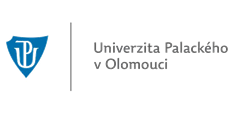 